Publicado en Madrid el 11/01/2019 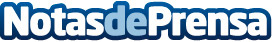 IED Talks: Sebastian Bergne, diseñador industrial, en IED MadridEl IED Madrid acogerá el próximo día 17 de enero la ponencia del afamado diseñador británico, responsable del diseño de alguno de los productos más reconocibles de Moulinex, Epson, Swarovski o Vitra. En su ponencia, de entrada libre, el diseñador explorará una selección de sus proyectos y su proceso de creación. Una cita imprescindible para los amantes del buen diseñoDatos de contacto:Fernando Navarrete688941651Nota de prensa publicada en: https://www.notasdeprensa.es/ied-talks-sebastian-bergne-disenador Categorias: Interiorismo Madrid Eventos http://www.notasdeprensa.es